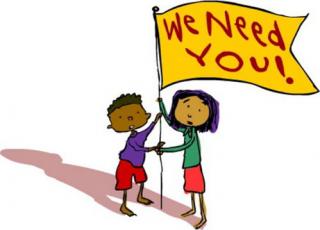  Naam: ………………………………………………………………………………………………..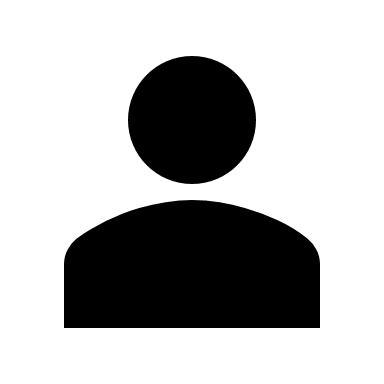     E-mail: ……………………………………………………………………………………………..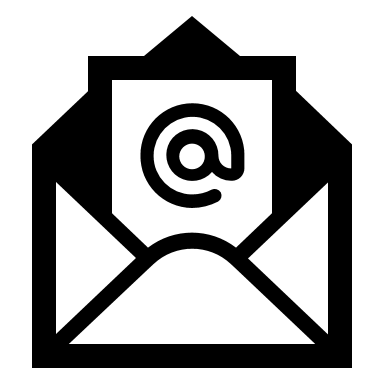   GSM: ………………………………………………………………………………………………..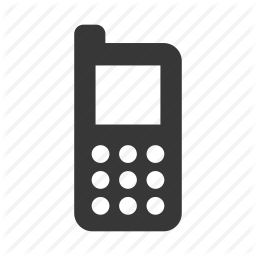 Papa of mama van: …………………………………………………………………………………………………………………………….. Mijn kind zit (of mijn kinderen zitten) in de:   		Kleuterschool: 			   Klas 1 		   Klas 2 		Klas 3  		Lagere school: 		1ste		2de		3de		4de		5de		6deIk wil graag helpen bij: 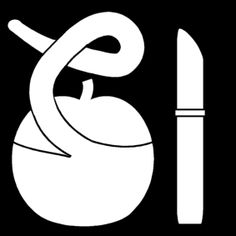 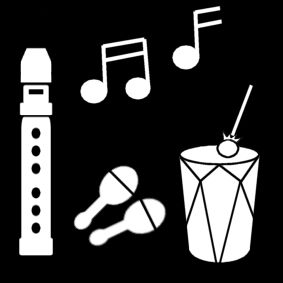 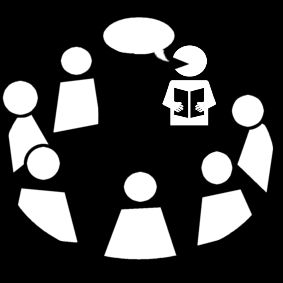 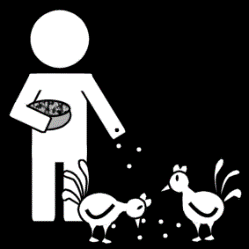 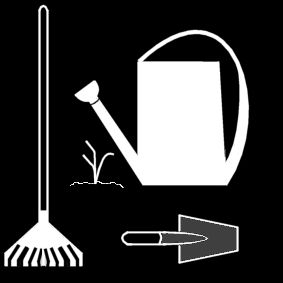     fruit schillen	    muziekmuur	      voorlezen		tuin met kippen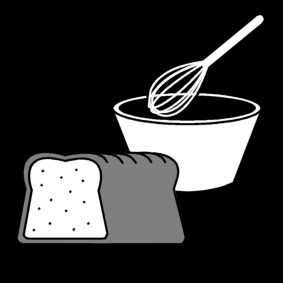 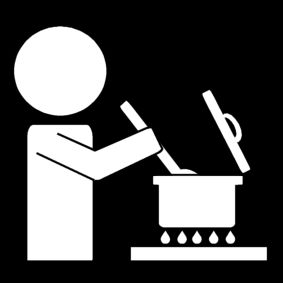 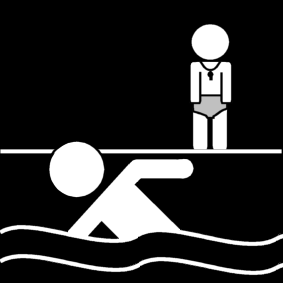        koken en bakken				zwemmenIk kan helpen op:        maandag             dinsdag             woensdag             donderdag             vrijdagHoe vaak?    1 x week	            2 x maand		1 x maand